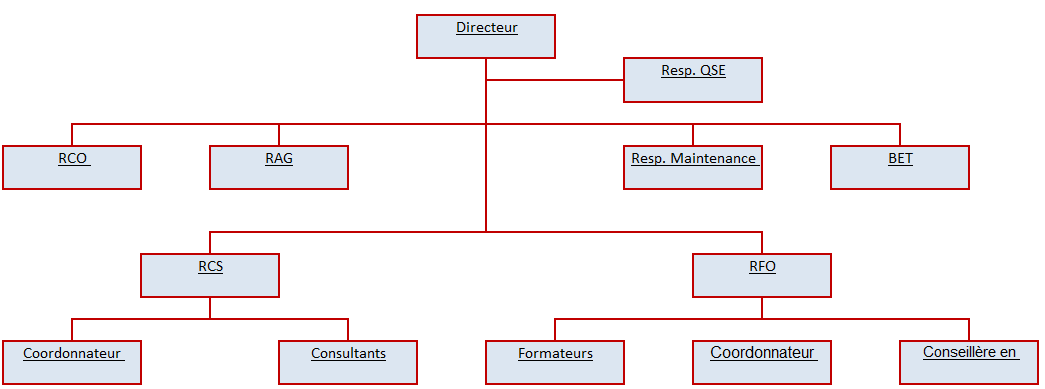 GESTION DES MODIFICATIONSLISTE DE DIFFUSIONobjectifSLe Consultant de J2C services doit tout mettre en œuvre pour la meilleure adéquation charge de travail/ressources/finances dans le respect du code du travail et des statuts de l’entreprise.MISSIONsRendre compte au Responsable ConseilProspecter et vendreAssurer les objectifs fixésParticiper (si besoin) à l’élaboration de la proposition conseil (contenu technique)Collecter les informations chez le client selon la démarche et les outils J2C servicesTransmettre les informations au bureau d’études afin d’assurer la formalisationAssurer la remise des conclusions au client (dossier prestation client)0Relations avec le Resp. ConseilLe Consultant est placé hiérarchiquement sous le  Resp. Conseil  . Dans ce cadre, Il doit informer avec diligence le Resp. Conseil au fur et à mesures de ses demandes.RELATIONS AVEC ses subordonnesLe Consultant assure les meilleures relations possibles avec l’entourage professionnel de J2C services. Il est porteur de l’image de J2C services dans les relations extérieures. est le hiérarchique direct. Il coordonne, anime, informe et gère les activités de ses subordonnées. Ses relations avec ses subordonnés sont des relations professionnelles, constructives et hiérarchiques.RELATIONS AVEC Les COLLATERAUXLe Consultant échange des relations constructives et fonctionnelles avec l'ensemble des personnes de J2C services.relations EXTERIEUrESLe Consultant assure les meilleures relations possibles avec l’entourage professionnel de J2C services. Il est porteur de l’image de J2C services dans les relations extérieures.SUPPLEANCEEn cas d’absence, sa suppléance sera assurée par le Resp. Conseil.moyens a mettre en œuvreBiens matériels : locaux, bureautique, consommablescompetenceQualités relationnelles et rédactionnellesSens de l’écouteQualité d’analyse et de synthèseDynamique et rigoureuxGoût du commerceEngagement pour tenir les objectifscoNNAISSANCESBonne connaissance dans le domaine du conseil en organisation	Le Resp. ConseilEditionDateAuteurModifications128/10/2017CréationListe de diffusionNbre exemplairesListe de diffusionNbre exemplairesRQSE1